Совместная работа нескольких пользователей в одном файле ExcelЗаметка написана Андреем МакаренкоПо крайней мере с версии Excel 2007 появилась давно ожидаемая возможность совместной работы нескольких пользователей в одной книге. Эта возможность позволяет совместно редактировать данные одной книги, на одном листе и даже в одной ячейке. Понятно, что в последнем случае разделение возможности совместной работы должно быть произведено административно. Впрочем, при попытке совместной работы в одной ячейке, Excel об этом честно предупреждает и записывает последнее из выполненных изменений.Есть и другие ограничения на совместную работу, они варьируются от версии к версии, в принципе понятные, для примера можно привести такой список ограничений:создание документовназначение, изменение и удаление паролейзащита листов/книги, снятие защитыудаление листоввставка/удаление ячеек (но работает вставка столбцов и строк)объединение ячеек и разъединение объединённых ячееквставка или изменение рисунков и гиперссылоксоздание/изменение диаграмм и отчётов сводных диаграммсоздание, запись, изменение, просмотр макросовработа с XML-даннымиДля организации совместной работы файл нужно предварительно подготовить (порядок подготовки варьируется в зависимости от версии Excel. Данное ниже описание сделано для Excel 2010).В меню Файл/Параметры Excel/Центр управления безопасности/Параметры центра управления безопасности снимите галку Удалять персональные данные из свойств файла при сохранении.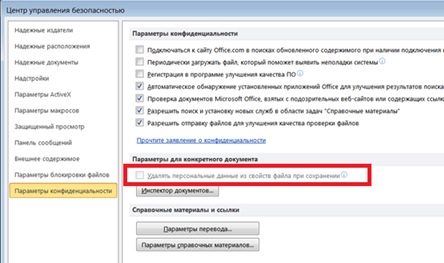 После этого станет доступным пункт меню Рецензирование/Доступ к книге. Поставьте галку Разрешить изменять файл нескольким пользователям одновременно.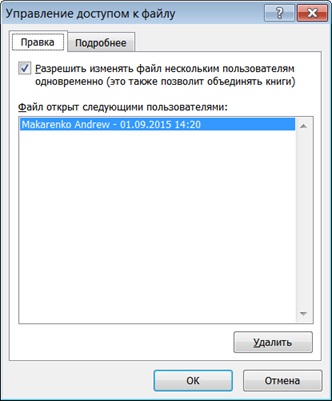 Теперь файл может быть открыт несколькими пользователями, при этом никаких сообщений о том, что кто-то зашел в уже открытый другим пользователем файл не выдается. Узнать, кто работает в настоящее время в файле можно в том же диалоговом окне: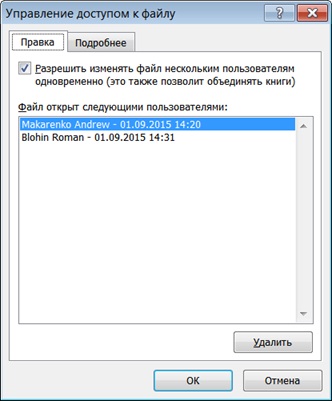 Открывшие файл пользователи могут работать в нем одновременно. Отражение произведенных пользователем действий происходит у других пользователей после того как:сохранит файл пользователь, вносящий изменениясохранит файл пользователь, который хочет обновить файл для отражения внесенных другими пользователями измененийПри этом если какие-то изменения были внесены другими пользователями, об этом выдается сообщение и ячейки с изменениями подцвечиваются цветными рамочкамиЕсли два пользователя одновременно вносят изменения в одну и ту же ячейку, то сохранится последний сохранившийся, поэтому при работе нескольких пользователей в одном файле административно нужно поделить зоны редактирования.На вкладке Подробнее доступен целый ряд дополнительных настроек: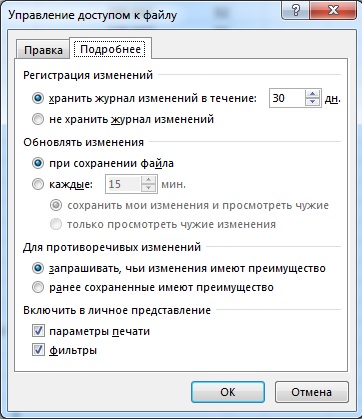 